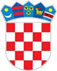             REPUBLIKA HRVATSKAMINISTARSTVO PRAVOSUĐA I UPRAVERKP: 51441MB: 05287260OIB: 72910430276Ulica grada Vukovara 4910000 ZagrebRazina: 12Razdjel: 109Šifra djelatnosti: 8411Šifra grada: 133Oznaka razdoblja: 01.01.-31.01.2021.Zakonski predstavnik: dr.sc. Ivan MalenicaBILJEŠKE UZ KONSOLIDIRANE FINANCIJSKE IZVJEŠTAJE RAZDJELA 109          ZA RAZDOBLJE OD  1. siječnja do 31.prosinca 2021.Pravilnikom o financijskom izvještavanju u proračunskom računovodstvu (NN 135/15, 2/17, 28/17, 112/18, 126/19, 145/20, 32/21) propisuje se  oblik i sadržaj financijskih izvještaja proračunskih korisnika definiranih Zakonom o proračunu (NN 144/21) i utvrđenih Registrom proračunskih i izvanproračunskih korisnika državnog proračuna, razdoblja za koja se sastavljaju te obveza i rokovi njihova podnošenja. Sukladno navedenome u zakonski zadanim rokovima obavljena je provjera dostavljenih pojedinačnih godišnjih financijskih izvještaja korisnika iz nadležnosti i sastavljen konsolidirani izvještaj na razini proračunskih glava: 10905 Ministarstvo pravosuđa i uprave10910 Pravosudna akademija10915 Zatvori i kaznionice10920 Vrhovni sud RH10925 Visoki trgovački sud RH10930 Visoki upravni sud RH10935 Upravni sudovi10940 Državno odvjetništvo RH10945 Državnoodvjetničko vijeće10950 Državno sudbeno vijeće10955 Visoki prekršajni sud RH10960 Visoki kazneni sud RH10965 Županijski sudovi (15 sudova)10970 Trgovački sudovi (9 sudova)10975 Županijska državna odvjetništva (15 odvjetništava)10980 Općinski sudovi (34 suda)10985 Općinska državna odvjetništva (25 odvjetništava)10990 Državno odvjetništvo - Ured za suzbijanje korupcije i organiziranog kriminaliteta10995 Državna škola za javnu upravu.B I L J E Š K EUZ OBRAZAC BILANCA SA STANJEM NA DAN 31. prosinca 2021.  AOP - 001	IMOVINAUkupna vrijednost imovine na dan 31. prosinca 2021. veća je za 6,7% u odnosu na stanje početkom godine.  RP (0) - AOP 002	NEFINANCIJSKA IMOVINAVrijednost nefinancijske imovine na dan 31. prosinca 2021. godine iznosi ukupno 1.824.939.212 kn i veća je za 7,3% u odnosu na početno stanje. Povećanje se odnosi na ulaganja u zgrade pravosudnih tijela s osnova energetske obnove zgrada, ugradnja dizala, popravci dizala, sanacije krovišta i dimnjaka kao posljedica potresa, dodijeljenu uredsku opremu i namještaj koju je Ministarstvo nabavilo za korisnike, te nabavu opreme za održavanje i zaštitu kod korisnika (metal detektorska vrata). Pregled vrijednosno značajnijih ulaganja:RP (1) - AOP 063	FINANCIJSKA IMOVINAFinancijska imovina iznosi 1.731.767.745 kn i veća je za 6,0% u odnosu na početno stanje.Odnosi se na:RP(11) - AOP 064 Novac u banci i blagajni u iznosu od 1.141.000.878 kn, od čega se 1.112.175.168 kn odnosi na uplate s osnova predujma stranaka, jamčevina koja se prema uputi Ministarstva financija trebaju iskazivati na bilančnim računima primljenih predujmova na osnovnom računu 23951, a preostali iznos se odnosi   na sredstva za redovno poslovanje koja su početkom 2022. godine utrošena na podmirenja dijela dospjelih obveza za materijalne izdatke poslovanja  RP(12) - AOP 073 Depoziti, jamčevni polozi i potraživanja od zaposlenih te za više plaćene poreze i ostalo u iznosu od 87.137.256 kn. Sredstva se odnose najvećim dijelom na jamčevne pologe i depozite – 43.336.474 kn (AOP 075 + AOP 077), ostala potraživanja – 42.481.969 kn koja se odnose na potraživanja od HZZO-a za nerefundirana bolovanja i bolovanja za ozljede na radu te za više plaćeni porez i prirez po godišnjem obračunu. Napominjemo kako za 2020. i 2021. godinu nije izvršena refundacija sredstava od strane HZZO-a, ostatak iznosa od 1.318.813 kn se odnosi na potraživanja od zaposlenih s osnova ustega mirovine prema ovrsi i potraživanje povrata prijevoza i potraživanje za više plaćene poreze i doprinose RP(16) - AOP 141 - Potraživanja za prihode poslovanja koja su veća za 25,7% od početnog stanja i ukupno iznose 323.680.226 kn, a najvećim dijelom se odnose na obračunate prihode od sudskih pristojbi koje su izrečene u sudskim predmetima (podaci o izrečenim sudskim pristojbama utvrđeni su iz sustava prema Izvješću eSpis – upravljačka izvješća) i neutrošene prihode s ostalih izvora financiranja (izvori 31, 43, 51, 52 i 61). Najveće iznose potraživanja za prihode poslovanja iskazali su:Ministarstvo pravosuđa i uprave u iznosu od 64.810.765 knPravosudna akademija u iznosu od 928.204 knZatvori i kaznionice u iznosu od 3.196.569 knUpravni sudovi u iznosu od 5.127.315 knŽupanijski sudovi u iznosu od 113.563.108 knTrgovački sudovi u iznosu od 27.693.128 knOpćinski sudovi u iznosu od 108.047.327 knRP(19) - AOP 165 - Rashodi budućeg razdoblja i nedospjela naplata prihoda veći su za 3,3% od početnog stanja i odnosi se na kontinuirane rashode budućih razdoblja kao što su: obveze za zaposlene (plaće, prijevoz za 12/2021), obveze za obračunate očevide te pretplate na časopise i službena glasila.BILJEŠKA BROJ 2.OBVEZE I VLASTITI IZVORI – AOP 169 iznose 3.556.706.957 kn i obuhvaćaju:RP(231) - AOP 172  OBVEZE ZA ZAPOSLENE iskazane u ukupnom iznosu od 165.114.995 kn i povećane su  za 1,9% u odnosu na početno stanje i odnose se na obračunatu, a neisplaćenu plaću i prijevoz za prosinac 2021.RP(232) - AOP 173 OBVEZE ZA MATERIJALNE RASHODE iskazane u ukupnom iznosu od 51.890.169 kn i veće su  za 17,7% u odnosu na početno stanje. Odnose se na obveze za materijalne izdatke poslovanja koji su najvećim dijelom podmireni u siječnju 2022. iz sredstava 2021. RP(234) - AOP 174 OBVEZE ZA FINANCIJSKE RASHODE iskazane su u ukupnom iznosu od 423.376  kn i odnose se na usluge banaka i platnog prometa i isplate sredstava (kamate) po osnovi staža osiguranja s povećanim trajanjem zamjenicima državnih odvjetnika zbog rada na poslovima istrage za period 01. rujna 2011. do 01. rujna 2018. (RP239) - AOP 182  OSTALE TEKUĆE OBVEZE koje su iskazane u ukupnom iznosu od 1.234.675.952 kn i veće su za 1,5% u odnosu na početno stanje, a iskazali su:Ministarstvo pravosuđa i uprave u iznosu od 39.390.809,55 kn, od kojih  se 34.917.326,04 kn odnosi na depozite županija u državni proračun u svrhu izvlaštenja. Preostali značajni iznosi se odnose na obveze za HZZO (2.285.677,71 kn) i na obveze za jamčevine (2.052.646,43 kn)Županijski sudovi u iznosu od 72.930.141 kn što se odnosi na obveze od jamčevnih pologa, obveze za predujmove – depozite te refundacije HZZO-aTrgovački sudovi u iznosu od 470.685.919 kn što se odnosi na obveze za depozite i refundacije HZZO-aOpćinski sudovi u iznosu od 632.324.295 kn što se odnosi na obveze za depozite i refundacije HZZO-aostali korisnici iskazuju sredstva koja se odnose na refundacije od HZZO-aRP(24) - AOP 183	OBVEZE ZA NABAVU NEFINANCIJSKE IMOVINEObveze za nabavu nefinancijske imovine iskazane su u ukupnom iznosu od 19.254.167 kn. Iznos od 19.111.688,78 kn se odnosi na obveze Ministarstva pravosuđa i uprave za kapitalne izdatke.RP(26) - AOP 200 OBVEZE ZA KREDITE I ZAJMOVEObveze za kredite i zajmove iskazane su u ukupnom iznosu od 6.961.727 kn što se uglavnom odnosi na nabavu vozila putem financijskog leasinga za pravosudna tijela. Stanje na dan 31. prosinca veće je od početnog stanja za 124,8%, a posljedica je sklapanje novih ugovora o nabavci vozila putem financijskog leasinga. BILJEŠKA BROJ 3.REZULTAT POSLOVANJAUkupno ostvareni manjak na dan 31.12.2021. iznosi 4.200.678 kn.Manjkove su iskazali:Županijski sudovi u iznosu od 4.485.048 kn, Županijska državna odvjetništva u iznosu od 1.137.015 kn, Općinski sudovi u iznosu od 3.611.632 kn, Općinska državna odvjetništva u iznosu od 1.007.625 kn. Kod korisnika je ostvaren ukupni manjak u iznosu od 4.046.158 kn. Rezultat je viška primitaka od financijske imovine (AOP 243) u iznosu od 2.884.525 kn i manjka prihoda (AOP 244) u iznosu 6.930.683 kn. U manjku prihoda (AOP 244) na manjak prihoda poslovanja (AOP 245) se odnosi iznos od 1.142.283 kn, dok se na manjak prihoda od nefinancijske imovine (AOP 246) odnosi iznos od 5.788.400 kn.Zatvori i kaznionice iskazuju ostvareni višak prihoda (AOP 240) u iznosu 6.279.137 kn, a odnosi se na višak prihoda poslovanja i višak primitaka od financijske imovine. Ukupno ostvareni manjak (AOP 244) iznosi 11.482.332 kn, a odnosi se na manjak prihoda od nefinancijske imovine.Manjak prihoda (AOP 239) iznosi 5.203.195 kn što čini razliku između ukupno ostvarenog viška i manjka. Višak su iskazali:Ministarstvo pravosuđa i uprave u iznosu od 2.373.502 kn (AOP 239). Rezultat je viška prihoda poslovanja u iznosu 3.331.897 kn (AOP 241) i manjka prihoda od nefinancijske imovine u iznosu od 958.395 kn (AOP 246).Državna škola za javnu upravu u iznosu od 2.675.174 kn. Rezultat je viška prihoda poslovanja u iznosu 4.844.963 kn (AOP 241) i manjka prihoda od nefinancijske imovine u iznosu od 2.169.789 kn (AOP 246).Viškove su iskazala i središnja tijela, a koja su iskazala i obvezu povrata viška sredstava u proračun. Najveći iznos odnosi se na DORH (4.076.893 kn) i USKOK (1.665.345 kn).RP(96) - AOP 249	OBRAČUNATI PRIHODI POSLOVANJAObračunati prihodi poslovanja ukupno iznose 256.204.218 kn i veći su za 31,1% od početnog stanja, a najveći iznosi su iskazani na sljedećim glavama:Zatvori i kaznionice u iznosu od 2.939.029 kn, Upravni sudovi u iznosu od 5.120.299 kn, Županijski sudovi u iznosu od 113.509.823 kn, Trgovački sudovi u iznosu od 27.672.884 kn, Općinski sudovi u iznosu od 106.957.155 kn za obračunate prihode s osnova sudskih pristojbi.RP(99) - AOP 253	IZVANBILANČNI ZAPISIIzvanbilančni zapisi su iskazani u ukupnom iznosu od 14.072.136.372 kn i veći su  za 20,7% u odnosu na početno stanje.Ministarstvo pravosuđa i uprave je iskazalo 13.979.771.720 kn, od čega  13.957.412.006 kn predstavlja potencijalne obveze po osnovi sudskih sporova u tijeku (predmeti DORH-a).Zatvori i kaznionice su iskazale stanje izvanbilančnih zapisa u iznosu od 38.261.627 kn, što se odnosi na novčane pologe zatvorenika i poslovanje prodavaonice za zatvorenike, zalihe roba (zalihe prehrane vlastite proizvodnje i sl), te potencijalne obveze po osnovi sudskih sporova.Nadalje, iznos od 51.286.305 kn odnosi se na vozila koja je Ministarstvo nabavilo putem operativnog leasinga i predalo korisnicima na korištenje, računalnu opremu, fotokopirne uređaje u najmu te potencijalne obveze po osnovi sudskih sporova u tijeku odnosno obveze za isplate sredstava po osnovi staža osiguranja s povećanim trajanjem zamjenicima državnih odvjetnika zbog rada na poslovima istrage za period  1. rujna 2011. do  1. rujna 2018. (općinska i županijska državna odvjetništva).                                                                                                         MINISTAR   									   dr.sc. Ivan MalenicaB I LJ E Š K EUZ OBRAZACPRIHODI I RASHODI, PRIMICI I IZDACI ZA RAZDOBLJE01.01.– 31.12.2021. GODINEMinistarstvo pravosuđa i uprave prošlo je kroz statusnu promjenu temeljem Zakona o ustrojstvu i djelokrugu tijela državne uprave (NN 85/20), te je ustrojeno 23.srpnja 2020. Sukladno navedenom Zakonu preuzelo je poslove dotadašnjeg Ministarstva pravosuđa i Ministarstva uprave koji su prestali s radom. Zbog gore navedenog, bilješke ovog obrasca ne sadržava usporedbe sa izvještajnim razdobljem prethodne godine jer bi takva usporedba za posljedicu imala krive zaključke.BILJEŠKA BROJ 1.RP(6) - AOP 001	PRIHODI POSLOVANJAOstvareni prihodi poslovanja tekuće godine na dan 31. prosinca 2021. godine iznose 3.293.947.588 kn, od čega je 3.157.836.667 kn prihoda iz nadležnog proračuna za financiranje redovne djelatnosti proračunskih korisnika.RP(63) - AOP 045	POMOĆI IZ INOZEMSTVA I OD SUBJEKATA UNUTAR OPĆEG PRORAČUNAPomoći iz inozemstva i od subjekata unutar općeg proračuna ukupno su iskazane u iznosu od 81.577.388 kn i to kod sljedećih proračunskih korisnika:Ministarstvo pravosuđa i uprave iskazalo je 66.792.887 kn. Vrijednosno značajniji iznosi su 27.350.688 kn tekućih pomoći od institucija i tijela EU, te iznos od 37.280.485 kn kapitalnih pomoći od institucija i tijela EU.Pravosudna akademija ostvarila je ukupno 590.761 kn što se odnosi na tekuću pomoć od institucija i tijela EU (refundacije troškova službenog puta, refundacije troškova za radionice koje su organizirane i provedene u Pravosudnoj akademiji, a njihove troškove su financirala tijela EU).Zatvori i kaznionice su iskazale 11.583.421 kn, od kojih prijenosi između proračunskih korisnika istog proračuna iznose 11.530.339 kn, te obuhvaćaju sljedeće:Poticaje u poljoprivredi i stočarstvu od Agencije za plaćanja u poljoprivredi, ribarstvu i ruralnom razvoju: Kaznionica u Valturi 1.843.600 kn; Kaznionica u Turopolju 208.553 kn; Kaznionica u Požegi 796.135 kn; Kaznionica u Lipovici - Popovači 269.979 kn; Kaznionica u Lepoglavi 848.166 kn; Zatvor u Gospiću 204.465 kn.Ministarstvo znanosti i obrazovanja doniralo je 105.300 kn za provedbu projekta            Hrvatska pismenost - Odgojni zavod TuropoljeKaznionica u Valturi doznačila je 7.250.000 kn iz (vlastiti prihodi, izvor 31)  sljedećim kaznenim tijelima:Kaznionici u Lipovici: 2.800.000 kn (za uređenje i proširenje zatvorskog objekta);Kaznionici u Požegi: 4.000.000 kn (za izgradnju novog zatvorenog odjela za zatvorenike)Zatvoru u Požegi: 450.000 kn (za uređenje prostora za zatvorenike).Županijski sudovi iskazali su iznos od 24.890 kn, a koji se odnosi na Tekuće pomoći proračunu iz drugih proračuna, a iskazao ga je Županijski sud u Rijeci koji je dobio pomoć Primorsko-goranske županije za zamjenu parketa u zgradi sudaOpćinski sudovi iskazali su iznos od 2.321.700 kn kao tekuće pomoći jedinica lokalne i područne (regionalne) samouprave (gradovi i općine) s kojima je sklopljen ugovor o sufinanciranju zajedničkih troškova uređivanja zemljišnih knjiga (Crikvenica, Dubrovnik, Karlovac, Kutina, Metković, Gospić, Rijeka, Sisak, Split, Novi Zagreb, Općinski građanski sud u Zagrebu).Kapitalne pomoći proračunu iz drugih proračuna u iznosu od 16.937 kn koji su donirale Općine Matulji i Moščenička Draga za nabavu 4 klima uređaja Općinskom sudu u Rijeci za Stalnu službu u Opatiji. DORH u iznosu od 3.373 kn se odnose na refundaciju službenih putovanjaDržavna škola za javnu upravu ima iskazano 260.356 kn, a odnose se na tekuće i kapitalne pomoći od institucija i tijela EU.RP(64) - AOP 077 PRIHODI OD IMOVINENavedeni prihodi u ukupnom iznosu od 159.150 kn ostvareni su iz dobiti trgovačkih društava, kreditnih i ostalih financijskih instituacija po posebnim propisima, zateznih kamata i pozitivnih tečajnih razlika. RP(65) - AOP 101   PRIHODI OD UPRAVNIH I ADMINISTRATIVNIH PRISTOJBI,  PRISTOJBI PO POSEBNIM PROPISIMA I NAKNADANavedeni prihodi ostvareni su u ukupnom iznosu od 16.045.276 kn, a ostvarili su ih:Ministarstvo pravosuđa i uprave u iznosu od 2.140.252 kn, od čega 2.042.387 kn prihoda državne uprave (AOP 108)Zatvorski sustav je ostvario 2.339.109 kn prihoda s osnova naplate šteta Pravosudna akademija u iznosu od 340.035 kn, od čega se iznos od 180.217 kn odnosi na prihode za pokriće rashoda održavanja Državne škole za pravosudne dužnosnike i iznos od 159.818 kn odnosi se na prihode za pokriće rashoda za održavanje seminara za edukaciju stečajnih upravitelja.Upravni sudovi u iznosu od 5.588 kn što se odnosi se na prihode od očevida. Županijski sudovi u ukupnom iznosu od 201.597 kn ostvaren s osnova uplata kandidata za polaganje ispita za stalne sudske tumače. Visina nagrade za rad Ispitnog povjerenstva utvrđena je rješenjem Ministarstva pravosuđaTrgovački sudovi u iznosu od 108.578 kn s osnova prihoda od očevida.Županijska državna odvjetništva u iznosu od 212 kn što koji je iskazalo odvjetništva u Karlovcu s osnova utuženja.Općinski sudovi u ukupnom iznosu od 10.853.075 kn s osnova uplata stranaka za očevide.Općinska državna odvjetništva u ukupnom iznosu od 46.998 kn s osnove refundacije naknade štete na vozilu (ODO Čakovec, ODO Vukovar).USKOK u iznosu od 9.832 kn, a odnosi se na naknadu štete osiguravajućeg društva.RP(66) - AOP 119 PRIHODI OD PRODAJE PROIZVODA I ROBE TE PRUŽENIH USLUGA I PRIHODI OD DONACIJAPrihodi u ukupnom iznosu od 32.856.884 kn ostvarili su najvećim dijelom:Zatvori i kaznionice u iznosu od 30.351.834 kn od kojih su prihodi od prodaje proizvoda i robe u iznosu 18.806.096 kn, te prihodi od pruženih usluga u iznosu 11.339.983 kn. Prihodi od prodaje proizvoda, roba i usluga ostvareni su u radionicama odjela za rad kaznionice: drvoprerađivačka radionica, metalska radionica, poljoprivredna radionica, radionica ugostiteljstva, radionica autoservisa, radno-terapijska radionica, kamenolom i grafička radionica.Pravosudna akademija u iznosu od  349.106 kn, a odnosi se na reklasifikaciju prihoda (preknjiženje sa konta 23957 na 66151), temeljem izmjena i dopuna Pravilnika o proračunskom računovodstvu i računskom planu, ostvarenih kroz Twinning u Gruziji te ostali proračunski korisnici s osnova pruženih usluga internih kuhinja, fotokopiranja, zakupa i sl.RP(663) - AOP 123 DONACIJE OD PRAVNIH I FIZIČKIH OSOBA IZVAN OPĆEG                   PRORAČUNA I POVRAT DONACIJA PO PROTESTIRANIM JAMSTVIMA Navedene donacije u ukupnom iznosu od 409.736 kn iskazale su:Zatvori i kaznionice u iznosu od 205.755 kn od kojih je 152.573 kn donirano Kaznionici u Glini (keramičke pločice, sanitarije), dok su manji iznosi donirani Kaznionici u Lepoglavi, Kaznionici u Požegi, Odgojnom zavodu u Požegi, Odgojnom zavodu Turopolje, Zatvoru u Karlovcu, Zatvoru u Osijeku, Zatvoru u Puli, Zatvoru u Šibeniku i Zatvoru u Zagrebu.Pravosudna akademija u iznosu od 139.770 kn, a odnosi se na tekuće donacije od neprofitnih organizacijaDORH u iznosu od 64.211 kn, a odnosi se na Projekt LIFE SWIPE/LIFEI9 „Uspješan progon kaznenih djela protiv divlje flore i faune u Europi“RP(671) - AOP 129 PRIHODI IZ NADLEŽNOG PRORAČUNA ZA FINANCIRANJE REDOVNE DJELATNOSTI PRORAČUNSKIH KORISNIKA Prihodi iz nadležnog proračuna ukupno iznose 3.157.836.667 kn i sastoje se od: Prihoda za financiranje rashoda poslovanja (AOP 130) u iznosu 3.029.270.376 knPrihoda za financiranje rashoda za nabavu nefinancijske imovine (AOP 131) u iznosu od 128.239.724 kn i prihoda od nadležnog proračuna za financiranje izdataka za financijsku imovinu i otplatu zajmova (AOP 132) u iznosu od 326.567 kn, a koji iznosi se odnose na nabavku vozila putem financijskog leasinga te za nabavu opreme za održavanje i zaštitu te komunikacijsku opremui odgovaraju prihodima evidentiranima kroz sustav Državne riznice. RP(68) - AOP 134 KAZNE, UPRAVNE MJERE I OSTALI PRIHODIIskazani su u ukupnom iznosu od 1.212.253 kn. Najveći iznos od 1.168.868 kn odnosi se na Zatvore i kaznionice i to: -	 Kaznionica u Lepoglavi  506.931 kn - rabat od zatvorske prodavaonice,  prihodi od naknade štete s osnova osiguranja, prihod od prodaje otpadnog materijala, prihodi od utuženja,  prihod od otkupa boca,- Zatvor u Zagrebu 406.971 kn – rabat od zatvorske prodavaonice,- 	Kaznionica u Turopolju 166.031 kn - prihodi s osnova rabata ostvarenog u zatvoreničkoj kantini, prihod od prodaje PVC ambalaže (od artikala kupljenih u zatvoreničkoj kantini), prodaja otpadnog željeza.- Kaznionica u Požegi 68.890 kn – prihodi s osnova rabata ostvarenog u zatvoreničkoj kantini i prihod od prodaje ambalaže.BILJEŠKA BROJ 2.RP(3) - AOP 146  RASHODI POSLOVANJARashodi poslovanja ostvareni su u ukupnom iznosu od 3.133.424.076 kn.RP(31) - AOP 147  Rashodi za zaposlene iznose 2.016.486.605 kn. RP(32) - AOP 158  Materijalni rashodi iznose 781.209.865 kn, a posebno se izdvajaju slijedeći rashodi:Naknade troškova zaposlenima (AOP 160 do 163) u iznosu od 70.060.004 kn.Rashodi za materijal i energiju (AOP 165 do 171) u iznosu od 140.429.012 kn, a najveći iznosi su iskazani na energiji zbog porasta cijene energenata, nabavka auto guma za novonabavljena vozila putem financijskog leasinga.Rashodi za usluge (AOP 173 do 181) u iznosu od 473.918.096 kn. U ovoj skupini posebno se ističu rashodi za intelektualne usluge u iznosu od 196.641.303 kn (vještaci, prevoditelji, usluge odvjetnika i pravnog savjetovanja..), usluge telefona, pošte i prijevoza u iznosu od 85.437.798 kn, računalne usluge u iznosu od 71.180.630 kn, od čega 70.679.314 kn troškova koji se odnose na aplikativna održavanja, nadogradnju sustava, korištenje informatičkih programa, COP i dr. Za ove usluge sklopljeni su ugovori i provedeni natječaji, te zakupnine i najamnine u iznosu 45.926.978 kn koje Ministarstvo pravosuđa i uprave plaća za korisnike prema sklopljenim ugovorima o zakupu. Osim korisnika (sudovi, odvjetništva i dr.) Ministarstvo plaća zakup i za Ministarstvo u Ulici grada Vukovara 49.Utvrđena su povećanja kod korisnika na stavkama tekućeg i investicijskog održavanja zbog saniranja štete nastale zbog potresa te zdravstvenim i veterinarskim uslugama iz razloga refundacije troškova zaposlenicima za testiranja na COVID-19. Ostali nespomenuti rashodi poslovanja (AOP 184 do 190) u iznosu od 95.322.842 kn, od čega je najveći iznos iskazan na troškovima sudskih postupaka Ministarstva pravosuđa i uprave u iznosu 47.712.182 kn.RP(34) - AOP 191 FINANCIJSKI RASHODIFinancijski rashodi ostvareni su u ukupnom iznosu od 3.976.695 kn, gdje dominiraju ostali financijski rashodi u iznosu 3.807.744 kn, a odnose se na rashode za bankarske usluge, usluge platnog prometa i zatezne kamate po osnovi staža osiguranja s povećanim trajanjem zamjenicima državnih odvjetnika zbog rada na poslovima istrage za period  1. rujna 2011. do  1. rujna 2018.AOP 226 – POMOĆI UNUTAR OPĆEG PRORAČUNA Ovaj AOP iznosi 309.000.000 kn, a odnosi se na tekuće pomoći županijskim proračunima za preuzete poslove državne uprave, a sukladno zaključenim Sporazumima o preuzimanju predmeta, pismohrane, ostale dokumentacije, opreme te sredstava za rad od mjesno nadležnog ureda državne uprave u županiji.AOP 254 – NAKNADE GRAĐANIMA I KUĆANSTVIMA Na ovom AOP-u je iskazano 9.948.254 kn, od kojih je Ministarstvo pravosuđa i uprave iskazalo 9.914.456 kn. Najvećim dijelom troškovi se odnose na izvršavanje pravomoćnih sudskih presuda (neutemeljena uhićenja, te naknade za pomoć bivšim političkim zatvorenicima, kamate na presude i dr.).RP(7) - AOP 292 PRIHODI OD PRODAJE NEFINANCIJSKE IMOVINEOvi prihodi ostvareni su u ukupnom iznosu od 223.195 kn, a ostvareni su od prodaje starih i neupotrebljivih prijevoznih sredstava, uredske i komunikacijske opreme.RP(4) - AOP 344 RASHODI ZA NABAVU NEFINANCIJSKE IMOVINENavedeni rashodi ostvareni su u ukupnom iznosu 228.772.473 kn od čega je najveći iznos iskazan kod Ministarstva pravosuđa i uprave u iznosu 215.500.643 kn. Odnose se na:Licence – u iznosu 13.080.420 kn.Uredska oprema i namještaj – u iznosu 19.732.699 kn za potrebe pravosudnih tijela, te računalna oprema – nabava kroz projekte EU i Zajam Svjetske banke.Oprema za održavanje i zaštitu u iznosu 4.158.000 kn odnosi se na opremu za grijanje, hlađenje, ventilaciju i dr. kod pravosudnih i kaznenih tijela.Ulaganja u računalne programe u iznosu 24.603.954 kn odnosi se na aplikativnu nadogradnju i održavanje sustava.Dodatna ulaganja na građevinskim objektima u iznosu 153.169.827 kn. Na ovom AOP-u prikazani su veći troškovi i to za:	-Trg pravde – Zemljišnoknjižni odjel-ulaganja kroz Darovnicu Kraljevine Norveške 2014-2021 (Split, Ilica-Selska) 		-dodatna ulaganja su bila i na kaznenim tijelima (zatvori, kaznionice) te                          sudovima čije su zgrade stradale u potresu.1.690.303 kn se odnosi na nabavu uredske opreme i namještaja, komunikacijske opreme, opreme za održavanje i zaštitu te opreme iz vlastitih prihoda i prihoda od prodaje nefinancijske imovine 4.989.358 kn se odnosi na prijevozna sredstva u cestovnom prometu (financijski leasing)AOP 477 - PRIMICI OD ZADUŽIVANJA Primici od zaduživanja su iskazani u ukupnom iznosu od 69.629.204 kn. Najznačajniji udio je prikazan kod Ministarstva pravosuđa i uprave. Iznos od 64.862.238 kn se odnosi na Projekt implementacije integriranog sustava zemljišne administracije, IBRD ZAJAM 8900-HR i Projekt rekonstrukcije i adaptacije zgrada pravosudnih tijela, IBRD ZAJAM.BILJEŠKA BROJ 3.AOP 639 MANJAK PRIHODA I PRIMITAKAU obračunskom razdoblju ostvaren je manjak prihoda i primitaka za pokriće u sljedećem razdoblju u iznosu od 4.200.678 kn. Manjak prenesen iz prethodnog razdoblja iznosi 4.997.205 kn (AOP 637).Na smanjenje prenesenog manjka u odnosu na početno stanje utjecale su korekcije knjiženja kod pojedinih korisnika te povrati sredstava pojedinih korisnika u državni proračun do 31.01.2021. MINISTAR   									   dr.sc. Ivan MalenicaB I LJ E Š K EUZ IZVJEŠTAJ O OBVEZAMA-  31.12.2021. GODINEGlave Razdjela 109 - Ministarstvo pravosuđa i uprave ukupno su iskazali:stanje obveza 1. siječnja 2021. (AOP 001) iznosilo je 1.429.159.287 kn, koje su se sastojale od obveza za rashode za zaposlene i prijevoz za mjesec prosinac 2020. čija je isplata uslijedila u siječnju 2021., režijske troškove za prosinac 2020. čije dospijeće je bilo u siječnju 2021. te za nepodmirene obveze prenesene u 2021. godinu iz 2020. godine. stanje obveza na kraju izvještajnog razdoblja (AOP 038) iznosi: 1.478.636.704 kn od čega se:na dospjele obveze odnosi 	                      6.221.167 kn, na nedospjele obveze   	    	    1.472.415.537 kn.Dospjele obveze se velikom većinom odnose na nepodmirene intelektualne usluge (usluge odvjetnika, vještaka i svjedoka) iz prosinca 2021. godine. Većim dijelom ovdje su iskazane obveze koje su podmirene u siječnju 2022. iz sredstava odobrenih planom u 2021. s obzirom je u Okružnici Ministarstva financija navedeno da su proračunski korisnici dužni sa sredstvima zatečenim na računima podmiriti dospjele obveze na dan 31.12.2021.Nedospjele obveze odnose se na:AOP 098: Međusobne obveze proračunskih korisnika: 71.710.194 kn koje se sastoje od obveze za plaćen porez i prirez na dohodak, potraživanja za bolovanja na teret HZZO-a i ozljede na radu (nije izvršena refundacija sredstava od strane HZZO-a za 2020. i 2021. godinu)RP(23) - AOP 099: Obveze za rashode poslovanja: 1.375.121.421 kn koje se odnose na nedospjele obveze za rashode za zaposlene 2021., prijevoz za prosinac 2021. te obveze za predujmove – sudski depoziti, jamčevine i vrijednosnice u blagajni.RP(24) - AOP 100: Obveze za nabavu nefinancijske imovine: 19.189.870 kn koje se odnose na nabavu uredskog namještaja i opreme.(RP dio 25,26) - AOP 101: Obveze za financijsku imovinu: 6.394.052 kn koje se odnose na nedospjele obveze s osnova nabave službenih vozila putem financijskog leasinga kod proračunskih korisnika.MINISTAR   									   dr.sc. Ivan MalenicaB I LJ E Š K EUZ IZVJEŠTAJ O PROMJENAMA U VRIJEDNOSTI I OBUJMUIMOVINE I OBVEZA ZA RAZDOBLJE– 31.12.2021. GODINERP(9151) - AOP 001 PROMJENE U VRIJEDNOSTI I OBUJMU IMOVINE Iskazano je ukupno povećanje od 84.283.464 kn, a što se najvećim dijelom odnosi na ulaganje Ministarstva pravosuđa i uprave u zgrade pravosudnih tijela, nabavu opreme, uredskog namještaja, izrade projektne dokumentacije temeljem rješenja, te za nabavku uredskog namještaja, klima uređaja iz redovnih proračunskih sredstava i vlastitih prihoda pravosudnih tijela.Smanjenje je iskazano u iznosu od 84.222.673 kn. Od toga je 80.092.656 kn preneseno Rješenjima na korisnike i otpis dugova, a sastoji se od:prijenosa dugotrajne nefinancijske imovine u pripremi u iznosu 80.085.268 kn,otpisu obveza (zastarjelih) u iznosu od 7.388 kn.Ostatak ukupnog iznosa su uglavnom posljedica uništenja radi neupotrebljivosti dugotrajne imovine za iznose knjigovodstvenih vrijednosti – temeljem odluka donesenih od strane čelnika tijela prema danim prijedlozima inventurnih komisija i povjerenstva za popis imovine.MINISTAR   									   dr.sc. Ivan MalenicaB I LJ E Š K EUZ IZVJEŠTAJ O RASHODIMA PREMA FUNKCIJSKOJ KLASIFIKACIJI -  31.12.2021. GODINEMinistarstvo pravosuđa i uprave prošlo je kroz statusnu promjenu temeljem Zakona o ustrojstvu i djelokrugu tijela državne uprave (NN 85/20), te je ustrojeno 23.srpnja 2020. Sukladno navedenom Zakonu preuzelo je poslove dotadašnjeg Ministarstva pravosuđa i Ministarstva uprave koji su prestali s radom. Zbog gore navedenog, bilješke ovog obrasca ne sadržava usporedbe sa izvještajnim razdobljem prethodne godine jer bi takva usporedba za posljedicu imala krive zaključke.AOP 001 – OPĆE JAVNE USLUGENa ovom AOP-u je Ministarstvo pravosuđa i uprave iskazalo 774.751.713 kn, a odnosi se na:AOP 003 - izvršna i zakonodavna tijela u iznosu 768.651.897 kn,-    AOP 009 - opće usluge u iznosu od 6.099.816 kn.RP(03) - AOP 024 - JAVNI RED I SIGURNOST Ukupno u tekućoj godini iznosi 2.581.963.213 kn, a odnosi se na ukupne rashode poslovanja (poveznica PR-RAS AOP 407).Korisnici Razdjela 109 - Ministarstvo pravosuđa i uprave razvrstani su u tri funkcijska područja:AOP (027) SUDOVI + Pravosudna akademija, funkcijsko područje 033 = 1.953.236.059 knAOP (028) ZATVORI, funkcijsko područje 034 = 602.510.492 kn			   		 AOP (030) RASHODI ZA JAVNI RED I SIGURNOST KOJI NISU DRUGDJE SVRSTANI, funkcijsko područje 036 = 26.216.662 kn.AOP 110 - OBRAZOVANJERashodi na AOP 110 iznose 5.043.857 kn, a odnose se na klasifikaciju Obrazovanje koje se ne može definirati po stupnju (AOP 121) jer je djelatnost Državne škole za javnu upravu stručno osposobljavanje i usavršavanje državnih dužnosnika, državnih službenika, javnih službenika i zaposlenika u pravnim osobama s javnim ovlastima, izabranih dužnosnika i službenika u tijelima JLP(R)S te obrazovanje odraslih, s ciljem trajnog podizanja razine i kvalitete njihovog znanja, vještina i sposobnosti, radi oblikovanja profesionalnog, djelotvornog i učinkovitog javnog sektora koji će pružati pravodobne i kvalitetne javne usluge, u skladu s najboljim općeprihvaćenim standardima kroz radionice i seminare.MINISTAR   									   dr.sc. Ivan MalenicaNAZIV OBJEKTAOPIS RADOVAIZNOSŽS OSIJEKstr. i obrač.nadzor tijekom radova – velika raspravna dvorana3.670.900,98CZI REMETINECizdavanje uporabne dozvole  i stručni nadzor2.791.721,78VOJARNA GOSPIĆ (središnji arhiv ZK RH), Kaniška ulica bbnaknada za priključak na elektroenerg. mrežu,rekonstrukcija i opremanje zgrade i izrada elaborata1.041.841,82ŽDO I USKOK, zgrada „B“ RIJEKAStručni i obr.nadzor,projektantski nadzor,izrada projekta plana izvođenja radova1.578.984,04TRG PRAVDE-SELSKA 2-ZKO OS ZAGREBIzrada proj.dok. i proj.nadzora,savjetničke usluge upravljanja projektom,stručni nadzor,rekonstrukcija ZKO radovi85.548.273,02OS SPLIT-Gundulićeva 27 (Prima Standa)Rekonstrukcija,dogradnja i prenamjena zgrade,stručni i obračunski nadzor,proj.nadzor, izrada idejnog rješenja za nadogradnju kata zgrade,usluga upravljanja projektom gradnje tijekom izvođenja radova,elaborat izmještanja elektroen. I elekt.komunik.infrast.,naknada za priključenje građevine, naknada za vodovodni priljučak42.542.323,65